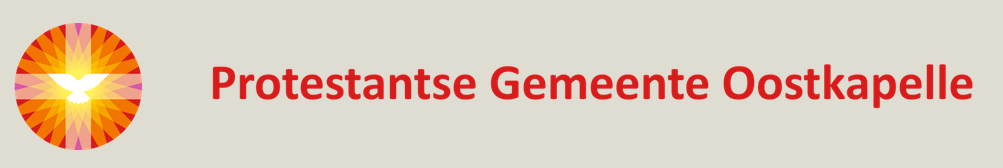 Zondag 6 december 2020, 2e adventOrgelspel: Meditatief orgelspel over : Op U mijn  Heiland blijf ik hopen.Welkom door de ouderling van dienstAansteken adventskaarsIntochtslied: (psalm) 80 : 1, 2  O, God van Jozef leid ons verder.StilgebedBemoediging: 	V: Onze hulp is in de Naam van de HeerA: Die hemel en aarde gemaakt heeftV: die eeuwig trouw is                       A: en nooit  loslaat wat zijn hand begonGroet KyriegebedLied :  435 : 1, 3  Hef op uw hoofden, poorten wijdGebed bij de opening van het WoordSchriftlezing:  Jesaja 40 : 1 – 11 (lector) en uitleg bloemschikkingLied:  439 : 1, 3  Verwacht de komst des HerenSchriftlezing:  Johannes 1 : 19 - 28Zingen:  439 : 4  O Jezus maak mij armeVerkondigingMeditatief orgelspelZingen:  440  Ga, stillen in den in den lande, uw koning tegemoetZingen: 442  Op U, mijn Heiland, blijf ik hopenHeenzending en ZegenDrie maal AMENUitleidend orgelspel: Feestelijk orgelspel over: Het daget in het Oosten
